Measurement Topic 3: Express One’s Different PreferencesLearning Target 2: 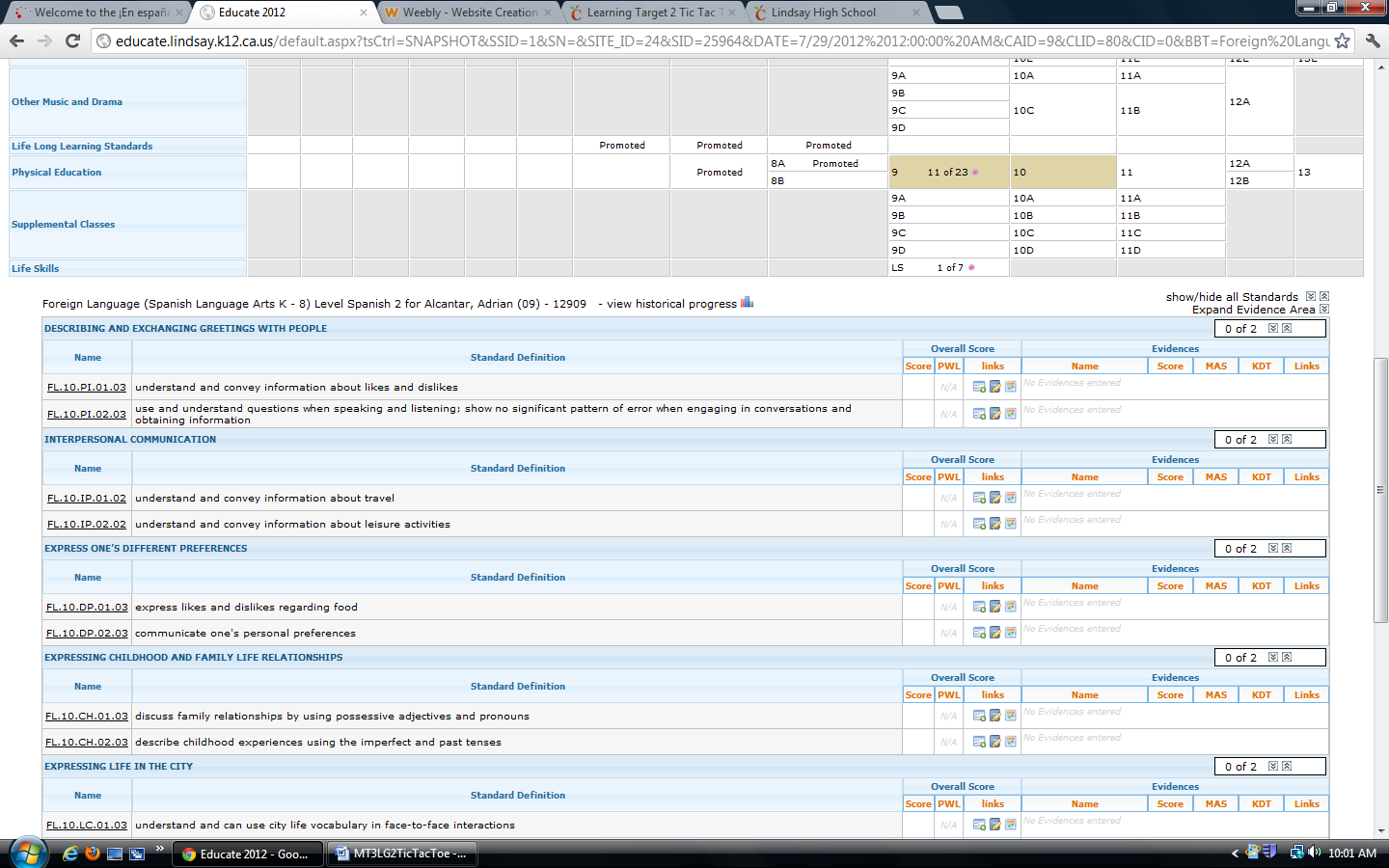 Activities chosen (write numbers of 3 different activities): ____, _____ and _____Notes: All pieces of evidence must be typed if there is an * in the box. If not, they can be written in your “cuaderno interactivo” in the “actividades” section. Also, Spanish must be used in all pieces of evidence.1. *Mi Tiempo LibreIn a PowerPoint presentation, design 10 slides that discuss your hobbies. Use “actual” pictures in your slides. You can begin each slide with “En mi tiempo libre me gusta…” and then insert an infinitive verb like leer, correr, etc.2. *Periódico en EspañolUsing a template from Microsoft Word, create a simple 1 page newspaper that includes local news of interest and different things you can do in Lindsay. Consult pages 90-91 in your text for some ideas. Be colorful and creative!3. CrucigramaCreate your own word puzzle with vocabulary and stem-changing verbs in the present tense studied in this etapa. Use at least 25 words. 4. ProyectoUse the internet to search for titles of Spanish newspapers, locate one, and choose an article of your preference and summarize in your own words. NO TRANSLATORS!5.                       EVIDENCIA LIBRE6. *Demonstrative AdjectivesYou are going to teach demonstrative adjectives to Spanish I (P) learners. Create a PowerPoint presentation on these adjectives. Use page 84 of your text for help. You must have 6-7 slides. (You don’t really have to teach it to the Spanish I (P) learners – just show me. 7. *NacionalidadesCreate a small poster that includes a map of Latin America. Identify on the map the different nacionalidades. Consult page 82.8. *¿A dónde quieres ir?Using a standard piece of paper, choose one place in the world that you’d like to visit. Use the Quiero ir a … construction (stem-changing verb). Tell me why you want to go there as well. 9. Preguntas PersonalesRead pages 76-77 and complete the preguntas personales questionnaire on page 77.